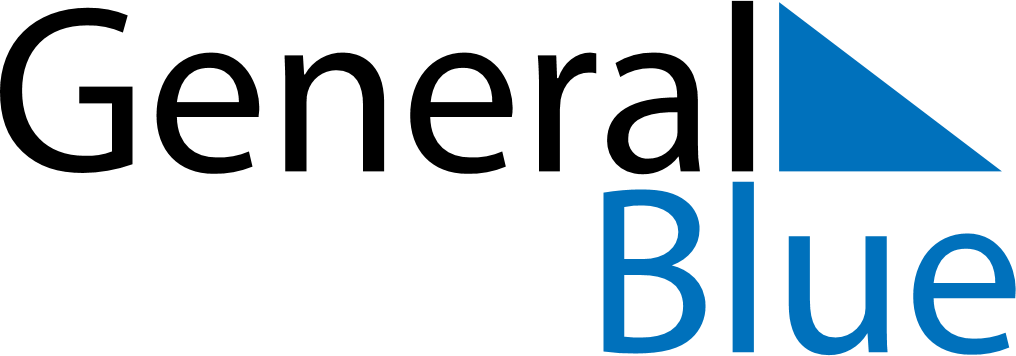 August 2024August 2024August 2024August 2024August 2024August 2024Villars-sur-Glane, Fribourg, SwitzerlandVillars-sur-Glane, Fribourg, SwitzerlandVillars-sur-Glane, Fribourg, SwitzerlandVillars-sur-Glane, Fribourg, SwitzerlandVillars-sur-Glane, Fribourg, SwitzerlandVillars-sur-Glane, Fribourg, SwitzerlandSunday Monday Tuesday Wednesday Thursday Friday Saturday 1 2 3 Sunrise: 6:11 AM Sunset: 9:04 PM Daylight: 14 hours and 52 minutes. Sunrise: 6:12 AM Sunset: 9:02 PM Daylight: 14 hours and 49 minutes. Sunrise: 6:14 AM Sunset: 9:01 PM Daylight: 14 hours and 47 minutes. 4 5 6 7 8 9 10 Sunrise: 6:15 AM Sunset: 8:59 PM Daylight: 14 hours and 44 minutes. Sunrise: 6:16 AM Sunset: 8:58 PM Daylight: 14 hours and 41 minutes. Sunrise: 6:17 AM Sunset: 8:56 PM Daylight: 14 hours and 38 minutes. Sunrise: 6:19 AM Sunset: 8:55 PM Daylight: 14 hours and 36 minutes. Sunrise: 6:20 AM Sunset: 8:53 PM Daylight: 14 hours and 33 minutes. Sunrise: 6:21 AM Sunset: 8:52 PM Daylight: 14 hours and 30 minutes. Sunrise: 6:23 AM Sunset: 8:50 PM Daylight: 14 hours and 27 minutes. 11 12 13 14 15 16 17 Sunrise: 6:24 AM Sunset: 8:49 PM Daylight: 14 hours and 24 minutes. Sunrise: 6:25 AM Sunset: 8:47 PM Daylight: 14 hours and 21 minutes. Sunrise: 6:26 AM Sunset: 8:45 PM Daylight: 14 hours and 19 minutes. Sunrise: 6:28 AM Sunset: 8:44 PM Daylight: 14 hours and 16 minutes. Sunrise: 6:29 AM Sunset: 8:42 PM Daylight: 14 hours and 13 minutes. Sunrise: 6:30 AM Sunset: 8:40 PM Daylight: 14 hours and 10 minutes. Sunrise: 6:32 AM Sunset: 8:39 PM Daylight: 14 hours and 7 minutes. 18 19 20 21 22 23 24 Sunrise: 6:33 AM Sunset: 8:37 PM Daylight: 14 hours and 4 minutes. Sunrise: 6:34 AM Sunset: 8:35 PM Daylight: 14 hours and 1 minute. Sunrise: 6:35 AM Sunset: 8:33 PM Daylight: 13 hours and 58 minutes. Sunrise: 6:37 AM Sunset: 8:32 PM Daylight: 13 hours and 55 minutes. Sunrise: 6:38 AM Sunset: 8:30 PM Daylight: 13 hours and 51 minutes. Sunrise: 6:39 AM Sunset: 8:28 PM Daylight: 13 hours and 48 minutes. Sunrise: 6:41 AM Sunset: 8:26 PM Daylight: 13 hours and 45 minutes. 25 26 27 28 29 30 31 Sunrise: 6:42 AM Sunset: 8:24 PM Daylight: 13 hours and 42 minutes. Sunrise: 6:43 AM Sunset: 8:23 PM Daylight: 13 hours and 39 minutes. Sunrise: 6:44 AM Sunset: 8:21 PM Daylight: 13 hours and 36 minutes. Sunrise: 6:46 AM Sunset: 8:19 PM Daylight: 13 hours and 33 minutes. Sunrise: 6:47 AM Sunset: 8:17 PM Daylight: 13 hours and 29 minutes. Sunrise: 6:48 AM Sunset: 8:15 PM Daylight: 13 hours and 26 minutes. Sunrise: 6:50 AM Sunset: 8:13 PM Daylight: 13 hours and 23 minutes. 